РЕЗЧИК ДЕРЕВЬЕВ С ЗАХВАТОМ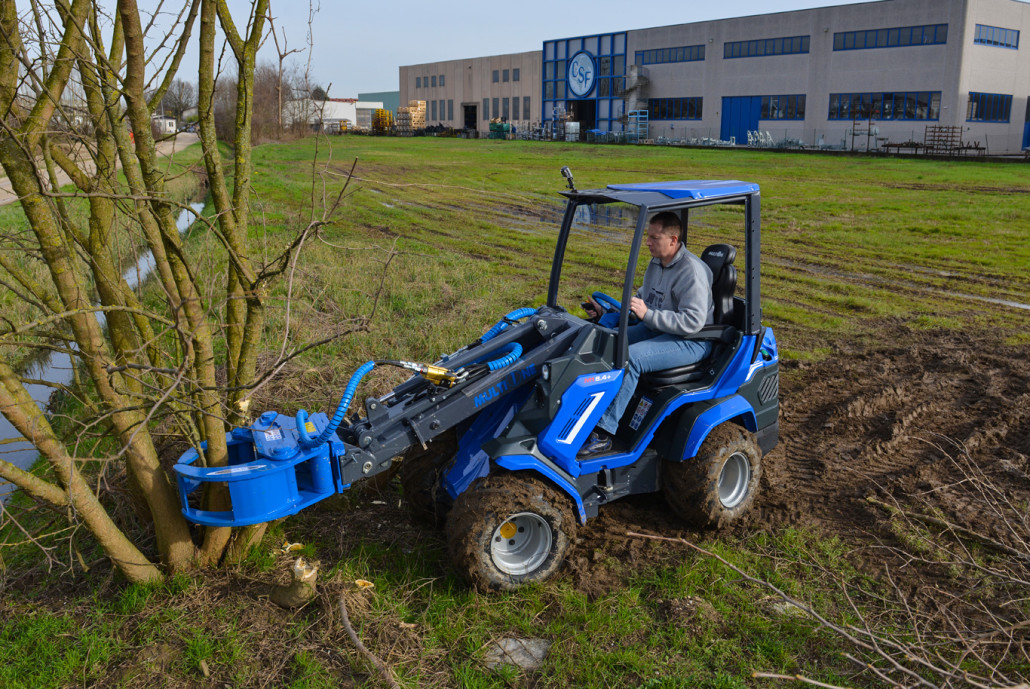 ОСОБЕННОСТИ И ПРЕИМУЩЕСТВА: 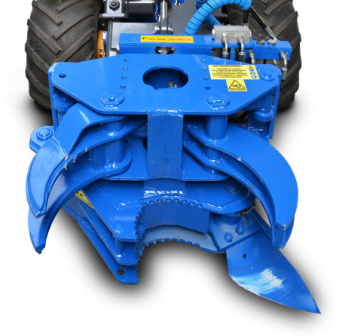 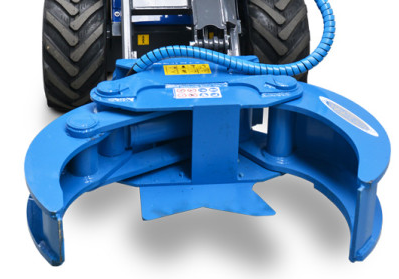 - чистый и точный срез;- надёжный захват;- доступны 2 модели: с фиксированным ножом и с подвижным ножом. Резчик деревьев MultiOne представляют собой захват для контроля и манипуляции срезанным деревом, нож для срезания дерева. Это устройство также может быть использовано для обрезки веток и кустов, им удобно пользоваться в труднодоступных местах.                                                                           рекомендуемые модели                                     совместимы                                          не совместимыМодельМакс. Ø среза, ммМакс. захват, мм.Масса, кг.КодЦеныС подвижным ножом150500250C891071С фиксир. ножом100600150C890070МодельСерииСерииСерииСерииСерииСерииСерииСерииСерииСерииСерииСерииСерииСерииСерииСерииСерииМодель124556778910SDSDSDSD12EZ7Модель1245.25.367.27.389106,37,38,49,512EZ7Подвиж.Фиксир.